MARKING SCHEMECHEMISTRY PAPER 2ARISE AND SHINE TRIAL 1 EXAMAUGUST - 2022(a). Q 1- has highest number of occupied energy levels (b). U- most electro negative/highest to attract tendency the highest elector affinity(c.(i). S – 2.8 1/2     (ii). Q – 2,8,8,1 1/2 (d). P is larger than   R 1   nuclear charge increase across the period //R has more protons than P. 1e). Atomic mass = P + n18 + n = 40N = 40 – 18N = 22Composition P = 181/2  , n = 221/2  f). i) P2S1/2   //Na2O    ii) RT/MgS1g.i) U-  or S2- // F- or O2-  ii). P+ or R2+1  // Na+ or  Mg 2+2.a i) W – propanoic acid /CH3CH2COOH1ii). Gas V – carbon (iv). Oxide 1  / CO2b.i). Hydrogenation 1  ii). Polymerisation 12    c.i). Oxidation 1  ii).			H	H	H				1,2 dibromopropane1          Q	H	C	C	C	H				H	Br	Br		                   CH3	H	P	C	C            polypropene H	H   nd). CH3CHCH2(g) + Br2(g) CH3CHBrCH2Br(g) Q3. 1.a) EItt has the more positive standardelectrode potentialb.i) A and E half cells1ii). A(s)/A+(aq) // ½ E2(s)/E-(aq) Pt EƟ=+4.28V1/2c). emf	 = Ered – Eoxid=2.92 - -(-0.44)1= -2.48VOverall emf is negative, the reaction1 does not take place Orz2A+ + 2e- A(s) EƟ – 2.92D(s) D2+ + 2e- EƟ + 0.44__________2A+(aq) + D(s) A(s) + D2+(aq) E – 2.4811. a) H -Anode 1/2           J – Cathode 1/2b) a burning splint is introduced at the mouth a test tube containing gas F1A dep sound is produced 1 Accept: It goes off/extinguishes with a loop ‘soundReject – It burn with a ‘pop’ soundc) Q	 = it Q = 5x [(3x60) + 21]= 5 x 201= 1005c14OH(aq) 2H2O(l) + O2(g) + 4e- 1If = 96500c4 x 96500c 24000cm31005 c ?1005c x 24000	 1/24 x 96500c	 = 62.4870466= 62.48cm31/24(i) Mass of magnesium oxide = 20.92 – 19.52=1.40g(a)(i). Mass of magnesium 	= 20.36 = 19.52   	= 0.84g1/2Mass of oxygen 		= 20.92 – 20.36= 0.56g1/2Percentage mass of oxygen in magnesium oxide =  x 100%							= 40%1/2(II)The empirical formula is MgO1(b). (i). 2HaOH(aq) + H2SO4(aq) Na2SO4(aq) + 2H2O(l)1/2I. Moles of sulphuric acid that reacted with the solution =  1/2= 0.005 moles 1/2NaOH : H2SO4            2:1 1/2Moles of sodium hydroxide  0.005 x2    0.01 moles 1/2II. If 50cm3 contains 0.01 moles1000cm3 contains = 1/20.2 moles1III. RMM of NaOH 	= 23 + 16 + 1= 40Mass of NaOH in 1 litre 0.2 x 40= 8g1/2Mass of sodium chloride in the mixture	 = (8.8 – 8)g= 0.8g1/2Percentage mass of sodium chloride = x 100%1/2					= 9.09%1/25.(a)(i). Change in temperature T 	= 46.5 – 25= 21.5k1/2Heat evolved H =MCT= 0.45 x 4.2 x 21.51/2= 40.635KJ1(ii). Mass of ethanol burned = 125.5 – 124.0         = 1.5gMolar mass of C2H5OH       = (2 x 12) + (6 x 1) + 16         = 461/2No.of moles 	=  1/2		= 0.032608695652173 molesMolar heart of combustion of ethanol =1/2					= -1,246.14Kjmol-1 (b). CH3H2OH(l)+ 3O2(g) 2CO2(g)+ 3H2O(l)1c). Heat last to the surrounding 1 and that absorbed by apparatus1 is not accounted for.d)(i). 	H2 (g) + ½O2(g) H2O(g) 		= -286kJmol-11/2Enegy (kJ)          H2(g) + ½ O2(g)  1/2          == -286kJmol-1                                                 H2O(g)1/2	Reaction path 1/2e). (i). A fuel is a substance that produces useful energy when it undergoes a chemical or  nuclear reaction 1(ii).	 CostHeating valueAvailabilityEnvironmental effectsEase of storageEase of transportationEase and rate of combustion(Any two for mk)6. (a) surface area 1 / size of particles (b) (i). 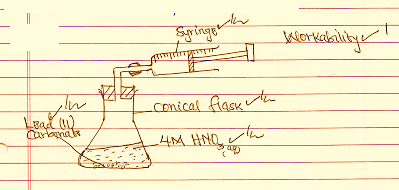 (ii). 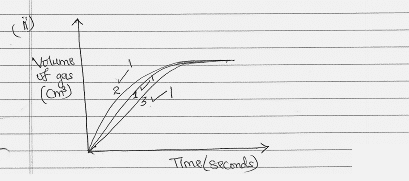 (iii). PbCO3(s) + 2HNO3(aq) Pb(NO3)2(aq) + CO2(g) + H2O(l)(Penalize ½ mk for missing/wrong state symbols)c). Insoluble lead (II) chloride formed coat the surface of lead (II) carbonate.1  This prevents further reaction 1(d). Colourless solution changes to yellow/orange1. Addition of hydrochloric acid increases the concentration of H+ ions and the equilibrium shifts from right to left 1(7)(a)NB1mk   for expressing solubility values to the same number of decimal places.(b). 	S-1/2  L- ½ P – 1C – 1       3(c) (i). 11g/100gH2O1     (ii). 72oc (0.5)1(d). solubility of potassium, chlorate increases with increase in temperature 1/more potassium chlorates dissolves as temperature rises1 e). Extraction of sodium carbonate from Trona       Extraction of sodium chloride(Any one)Element MgO% composition by massR.A.MNo. of molesMole ration6024= = 2.52=11/24016= 2.51/2=1 1/2 Solubility of potassium chlorate (g/100gH2O50.0125.0116.7112.5110.01